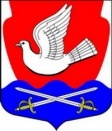 АДМИНИСТРАЦИЯ МУНИЦИПАЛЬНОГО ОБРАЗОВАНИЯИССАДСКОЕ СЕЛЬСКОЕ ПОСЕЛЕНИЕВОЛХОВСКОГО МУНИЦИПАЛЬНОГО РАЙОНАЛЕНИНГРАДСКОЙ ОБЛАСТИПОСТАНОВЛЕНИЕ (проект)От  2024 года                                                                        № Об утверждении средней рыночной стоимости одного квадратного метра общей площади жилья на территории МО Иссадское сельское поселение Волховского  муниципального района Ленинградской области на  второй  квартал 2024 года	Руководствуясь методическими рекомендациями по определению норматива стоимости  одного квадратного метра общей площади жилья,  в муниципальных образованиях Ленинградской области и стоимости одного квадратного метра общей площади жилья на сельских территориях Ленинградской области, утвержденными распоряжением комитета по строительству Ленинградской области от 13.03.2020 № 79, в соответствии с Уставом муниципального образования Иссадское сельское поселение Волховского муниципального района Ленинградской области,                                                          п о с т а н о в л я ю: 1. Утвердить среднюю рыночную стоимость одного квадратного метра общей площади жилья на территории МО Иссадское сельское поселение Волховского муниципального района Ленинградской области  на второй  квартал 2024 года  в размере 68 991,90  руб. (шестьдесят восемь тысяч девятьсот девяносто один ) рубль 90 копеек (Приложение). 2. Настоящее постановление вступает в силу со дня  его официального опубликования.          3. Контроль за исполнением постановления оставляю за собой.Глава администрации                                    	                       Н.Б.ВасильеваКороль А.П.. (81363) 35-125Утвержденпостановлением администрацииМО Иссадское сельское поселение                                                                     Волховского муниципального района №  .  2024 г.                                                                            (Приложение)Норматив средней рыночной  стоимости одного квадратного метра общей площади жилья на территории МО Иссадское сельское поселение  Волховского  муниципального района Ленинградской области  на  второй квартал 2024 годаВ соответствии с  методическими рекомендациями по определению норматива стоимости одного квадратного метра общей площади жилья в муниципальных образованиях Ленинградской области и стоимости одного квадратного метра общей площади жилья на сельских территориях Ленинградской области, утвержденными  распоряжением  комитета по строительству Ленинградской области от 13.03.2020 года № 79 произведен  сбор исходных данных:- стоимость одного квадратного метра площади жилья  на территории МО Иссадское сельское поселение   по договорам купли-продажи   на приобретение  жилых помещений на территории МО Иссадское сельское поселение, (Ст_ дог)  - 44117,65 руб. ;- стоимость одного квадратного метра общей площади жилья  на территории МО Иссадское сельское поселение согласно сведениям кредитных организаций, предоставленных официально применительно к территории МО Иссадское сельское поселение  (Ст_ кред) - 40000   руб.;- стоимость одного квадратного метра площади жилья  на территории Ленинградской области, согласно сведениям от подразделений территориального органа Федеральной службы   государственной статистики по  Ленинградской области (Ст_ стат)  126 328 руб.;- стоимость одного квадратного метра площади жилья  на территории Ленинградской области (Ст_ строй) – нет;-  коэффициент, учитывающий долю затрат покупателя по оплате услуг  риэлторов, нотариусов, кредитных организаций - 0,92;- коэффициент-дефлятор (индекс потребительских цен)– 101,6- количество показателей, используемых при расчете (N) -  3;Расчет норматива:                       (Ст _ кред +  Ст_ дог)  х 0.92 + Ст_стат Ср_ кв.м.  = -----------------------------------------------------------   =                                       N  (40 000 + 44117,65)  х 0,92 + 126 328                            = ----------------------------------------------------   =   67 905,41     рублей.                                    3Ср_ ст_ кв.м. = Ср_ кв.м. х К_дефл = 67 905,41  х 101,6= 68 991,90  руб.